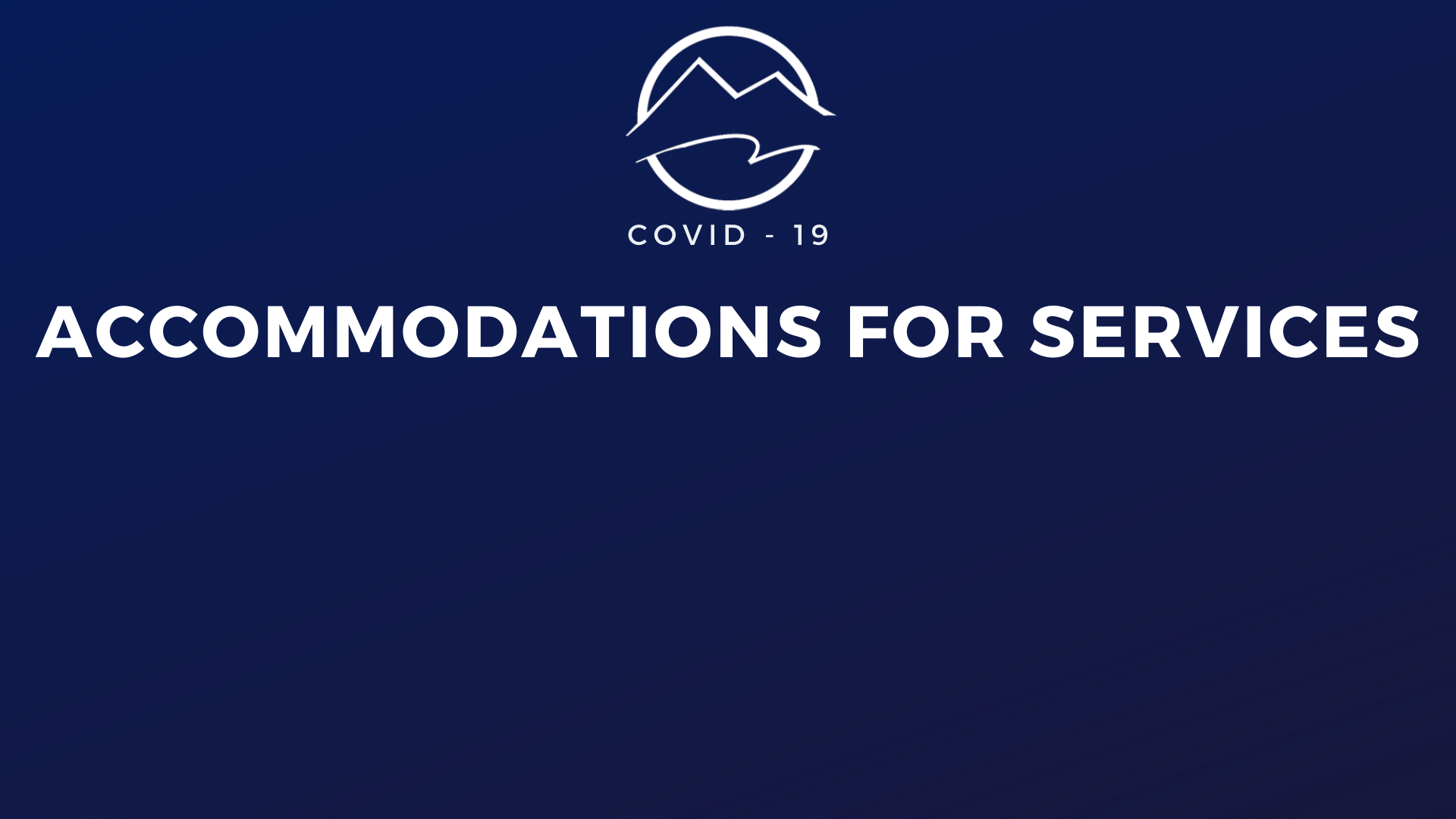 Seating will be every other row and arranged so that those who come together can sit together, but there is space between groupsWe will not pass offering baskets. There are offering/communication card receptacles available at the back of the auditorium & online giving is availableWe will not perform communion until it is deemed safe We will not provide coffee and refreshments until it is deemed safeOur greeting team will operate with proper social distancing procedures and will open doors, so there is less opportunity for transmission of germs.We will have a limited amount of service guides available for pick-up for those who prefer taking notes with paper and pen. We encourage those without preference to use our app for taking sermon notes. We will have a team in place to sanitize between services and do spot sanitizing during services and hand sanitizer will be readily available.We will not offer Sunday morning Ridge Kids (nursery, preschool, elementary, middle school, and buddy) or childcare for groups. In the meantime, weekly lessons for the kids will continue to be offered as they have been recently.Masks are strongly encouraged and will available at the door.If you have traveled to a hot spot for vacation or business, we ask that you join us online for a short time upon your return.